REGULAMIN AKCJI PROMOCYJNEJ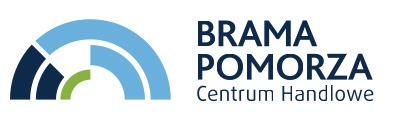 „Wiosenny Konkurs dla Dzieci”Organizatorem Akcji Promocyjnej „Wiosenny Konkurs dla Dzieci” (dalej zwaną Promocją) jest: Progress XXIII Sp. z o. o., ul. M. Konopnickiej 3 lok. 5a, 00-491 Warszawa NIP: 691-25-00-184 
REGON: 022047220 zwany dalej Organizatorem.Promocja zostanie przeprowadzona na terytorium Polski, na terenie CH Brama Pomorza 
ul. Podmiejska 2a, 89-620 Lipienice k. ChojnicPromocja odbędzie się w dniu 21 marca 2023 r., od godz. 16.00 do godz. 19.00. Promocja przeznaczona jest dla Klientów CH Brama Pomorza, ul. Podmiejska 2a , 89-620 Lipienice 
k. Chojnic*Poprzez określenie Klient rozumie się osobę nieletnią w przedziale wieku od lat 2 do 13, będącą wraz z opiekunem prawnym posiadającym pełną zdolność do czynności prawnych,.W Promocji nie mogą brać udziału pracownicy (bez względu na formę zatrudnienia), współpracownicy lub przedstawiciele Organizatora, Administratora oraz pozostałych podmiotów biorących bezpośredni udział w przygotowaniu i przeprowadzeniu Konkursu ( tj. w szczególności 
Rank Progress S.A.,  Progress XXIII Sp. z o. o., ani członkowie ich rodzin. Przez członków rodziny rozumie się na potrzeby Promocji: wstępnych, zstępnych, rodzeństwo, małżonków, rodziców współmałżonka oraz osoby pozostające w stosunku przysposobienia.Promocja prowadzona w oparciu o niniejsze zasady ma charakter otwarty i powszechny.Treść niniejszego regulaminu będzie dostępna w okresie trwania Promocji na stronie internetowej www.bramapomorza.plWarunkiem uczestnictwa w „Wiosennym Konkursie dla Dzieci” i możliwości wygrania nagród 
w postaci wejściówek do Sali Zabaw Honolulu jest spełnienie łącznie poniższych warunków:Podanie wszystkich wymaganych danych osobowych dziecka i opiekuna prawnego w protokole odebrania nagrody 
(imię i nazwisko, adres zameldowania, numer i rodzaj dokumentu tożsamości, PESEL, tel. kontaktowy)*powyższe dane pozyskiwane są na potrzeby obowiązków podatkowo-kontrolnych ciążących 
na Organizatorze konkursu. W sytuacji, kiedy zwycięzca odmówi podania w/w danych nagroda przechodzi 
na rzecz kolejnego uczestnika konkursu. Wykonanie zadania konkursowego tj. wyrecytowanie przez dziecko wiersza Pani Wiośnie w trakcie trwania akcji  promocyjnej „Powitanie Wiosny w CH Brama Pomorza” tj. 21 marca od 16.00 do 19.00zapoznanie się z niniejszym regulaminem i wyrażenie zgody na przetwarzanie danych osobowych 
– załącznik nr 1 regulaminu.Każdy klient sklepu może wziąć udział w Promocji tylko raz.Ilość nagród jest ograniczona.Nagrody będzie można odebrać w biurze galerii w dniach 22-24 marca 2023 r. w godzinach 
od 9.00 do 16.00Wszelkie informacje o Promocji dostępne w materiałach reklamowych i na ulotkach mają jedynie charakter informacyjny, a zdjęcia charakter poglądowy. Udział w Promocji równoznaczny jest z akceptacją jej zasad.Organizator Promocji ponosi odpowiedzialność za treść regulaminu, przebieg Promocji 
oraz rozpatrzenie ewentualnych reklamacji.Organizator zastrzega sobie prawo do zmiany Regulaminu w trakcie obowiązywania Promocji,  
z zastrzeżeniem, że uprawnienia nabyte na podstawie regulaminu w dotychczasowej treści będą 
w pełni respektowane. O zmianach Regulaminu Organizator poinformuje na stronie internetowej www.bramapomorza.pl W kwestiach nieregulowanych niniejszym regulaminem stosuje się odpowiednie przepisy polskiego prawa, w szczególności przepisy Kodeksu cywilnego.